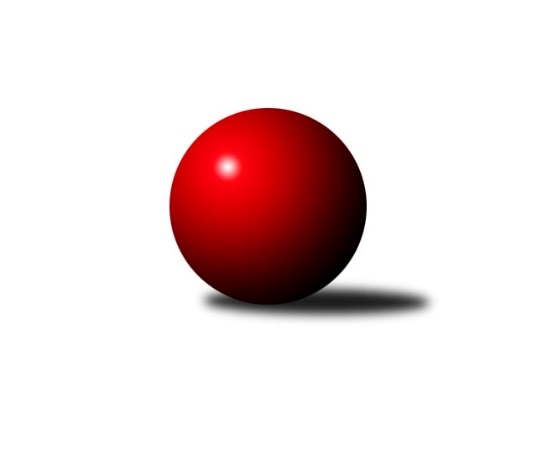 Č.5Ročník 2012/2013	25.5.2024 Okresní přebor Nový Jičín 2012/2013Statistika 5. kolaTabulka družstev:		družstvo	záp	výh	rem	proh	skore	sety	průměr	body	plné	dorážka	chyby	1.	TJ Sokol Sedlnice˝C˝	5	4	0	1	36 : 14 	(24.0 : 16.0)	1586	8	1113	473	32.4	2.	KK Lipník nad Bečvou ˝B˝	5	4	0	1	30 : 20 	(25.0 : 15.0)	1567	8	1098	469	27.6	3.	TJ Odry ˝B˝	5	3	0	2	28 : 22 	(21.0 : 19.0)	1585	6	1117	467	28.4	4.	TJ Sokol Sedlnice ˝B˝	5	3	0	2	28 : 22 	(20.0 : 20.0)	1570	6	1104	467	32	5.	TJ Frenštát p.R. ˝B˝	5	1	0	4	12 : 38 	(13.0 : 27.0)	1444	2	1018	426	43.6	6.	TJ Spartak Bílovec˝B˝	5	0	0	5	16 : 34 	(17.0 : 23.0)	1549	0	1094	455	36.2Tabulka doma:		družstvo	záp	výh	rem	proh	skore	sety	průměr	body	maximum	minimum	1.	TJ Odry ˝B˝	2	2	0	0	18 : 2 	(11.0 : 5.0)	1618	4	1625	1610	2.	TJ Sokol Sedlnice˝C˝	2	2	0	0	16 : 4 	(11.0 : 5.0)	1636	4	1691	1581	3.	TJ Sokol Sedlnice ˝B˝	3	2	0	1	16 : 14 	(14.0 : 10.0)	1625	4	1668	1577	4.	KK Lipník nad Bečvou ˝B˝	3	2	0	1	16 : 14 	(15.0 : 9.0)	1607	4	1640	1562	5.	TJ Frenštát p.R. ˝B˝	3	1	0	2	10 : 20 	(11.0 : 13.0)	1490	2	1537	1437	6.	TJ Spartak Bílovec˝B˝	2	0	0	2	6 : 14 	(5.0 : 11.0)	1540	0	1546	1533Tabulka venku:		družstvo	záp	výh	rem	proh	skore	sety	průměr	body	maximum	minimum	1.	TJ Sokol Sedlnice˝C˝	3	2	0	1	20 : 10 	(13.0 : 11.0)	1569	4	1596	1552	2.	KK Lipník nad Bečvou ˝B˝	2	2	0	0	14 : 6 	(10.0 : 6.0)	1547	4	1550	1544	3.	TJ Sokol Sedlnice ˝B˝	2	1	0	1	12 : 8 	(6.0 : 10.0)	1543	2	1580	1506	4.	TJ Odry ˝B˝	3	1	0	2	10 : 20 	(10.0 : 14.0)	1568	2	1586	1555	5.	TJ Spartak Bílovec˝B˝	3	0	0	3	10 : 20 	(12.0 : 12.0)	1552	0	1609	1523	6.	TJ Frenštát p.R. ˝B˝	2	0	0	2	2 : 18 	(2.0 : 14.0)	1422	0	1449	1394Tabulka podzimní části:		družstvo	záp	výh	rem	proh	skore	sety	průměr	body	doma	venku	1.	TJ Sokol Sedlnice˝C˝	5	4	0	1	36 : 14 	(24.0 : 16.0)	1586	8 	2 	0 	0 	2 	0 	1	2.	KK Lipník nad Bečvou ˝B˝	5	4	0	1	30 : 20 	(25.0 : 15.0)	1567	8 	2 	0 	1 	2 	0 	0	3.	TJ Odry ˝B˝	5	3	0	2	28 : 22 	(21.0 : 19.0)	1585	6 	2 	0 	0 	1 	0 	2	4.	TJ Sokol Sedlnice ˝B˝	5	3	0	2	28 : 22 	(20.0 : 20.0)	1570	6 	2 	0 	1 	1 	0 	1	5.	TJ Frenštát p.R. ˝B˝	5	1	0	4	12 : 38 	(13.0 : 27.0)	1444	2 	1 	0 	2 	0 	0 	2	6.	TJ Spartak Bílovec˝B˝	5	0	0	5	16 : 34 	(17.0 : 23.0)	1549	0 	0 	0 	2 	0 	0 	3Tabulka jarní části:		družstvo	záp	výh	rem	proh	skore	sety	průměr	body	doma	venku	1.	TJ Spartak Bílovec˝B˝	0	0	0	0	0 : 0 	(0.0 : 0.0)	0	0 	0 	0 	0 	0 	0 	0 	2.	TJ Sokol Sedlnice˝C˝	0	0	0	0	0 : 0 	(0.0 : 0.0)	0	0 	0 	0 	0 	0 	0 	0 	3.	TJ Frenštát p.R. ˝B˝	0	0	0	0	0 : 0 	(0.0 : 0.0)	0	0 	0 	0 	0 	0 	0 	0 	4.	TJ Odry ˝B˝	0	0	0	0	0 : 0 	(0.0 : 0.0)	0	0 	0 	0 	0 	0 	0 	0 	5.	TJ Sokol Sedlnice ˝B˝	0	0	0	0	0 : 0 	(0.0 : 0.0)	0	0 	0 	0 	0 	0 	0 	0 	6.	KK Lipník nad Bečvou ˝B˝	0	0	0	0	0 : 0 	(0.0 : 0.0)	0	0 	0 	0 	0 	0 	0 	0 Zisk bodů pro družstvo:		jméno hráče	družstvo	body	zápasy	v %	dílčí body	sety	v %	1.	David Mrkvica 	TJ Sokol Sedlnice˝C˝ 	10	/	5	(100%)		/		(%)	2.	David Binar 	TJ Spartak Bílovec˝B˝ 	10	/	6	(83%)		/		(%)	3.	Renáta Janyšková 	TJ Sokol Sedlnice ˝B˝ 	8	/	4	(100%)		/		(%)	4.	Jaroslav Koppa 	KK Lipník nad Bečvou ˝B˝ 	8	/	5	(80%)		/		(%)	5.	David Juřica 	TJ Sokol Sedlnice˝C˝ 	8	/	5	(80%)		/		(%)	6.	Rostislav Kletenský 	TJ Sokol Sedlnice ˝B˝ 	8	/	5	(80%)		/		(%)	7.	Daniel Malina 	TJ Odry ˝B˝ 	6	/	4	(75%)		/		(%)	8.	Jan Špalek 	KK Lipník nad Bečvou ˝B˝ 	6	/	5	(60%)		/		(%)	9.	Pavel Tobiáš 	TJ Frenštát p.R. ˝B˝ 	6	/	5	(60%)		/		(%)	10.	Stanislav Brejcha 	TJ Sokol Sedlnice˝C˝ 	4	/	3	(67%)		/		(%)	11.	Miroslav Makový 	TJ Frenštát p.R. ˝B˝ 	4	/	3	(67%)		/		(%)	12.	Tomáš Binar 	TJ Spartak Bílovec˝B˝ 	4	/	4	(50%)		/		(%)	13.	Vlastimila Kolářová 	KK Lipník nad Bečvou ˝B˝ 	4	/	4	(50%)		/		(%)	14.	Daniel Donéé 	TJ Odry ˝B˝ 	4	/	4	(50%)		/		(%)	15.	Daniel Ševčík st.	TJ Odry ˝B˝ 	4	/	4	(50%)		/		(%)	16.	Jiří Brož 	TJ Odry ˝B˝ 	4	/	5	(40%)		/		(%)	17.	Veronika Poláčková 	TJ Sokol Sedlnice˝C˝ 	4	/	5	(40%)		/		(%)	18.	Jaroslav Míka 	TJ Odry ˝B˝ 	2	/	1	(100%)		/		(%)	19.	Radek Mikulský 	TJ Sokol Sedlnice ˝B˝ 	2	/	1	(100%)		/		(%)	20.	Jan Šebek 	TJ Odry ˝B˝ 	2	/	2	(50%)		/		(%)	21.	Nikola Tobolová 	TJ Sokol Sedlnice˝C˝ 	2	/	2	(50%)		/		(%)	22.	Jana Kulhánková 	KK Lipník nad Bečvou ˝B˝ 	2	/	3	(33%)		/		(%)	23.	Martin Sekanina 	KK Lipník nad Bečvou ˝B˝ 	2	/	3	(33%)		/		(%)	24.	Jan Schwarzer 	TJ Sokol Sedlnice ˝B˝ 	2	/	4	(25%)		/		(%)	25.	Tomáš Hromada 	TJ Frenštát p.R. ˝B˝ 	2	/	4	(25%)		/		(%)	26.	Michaela Tobolová 	TJ Sokol Sedlnice ˝B˝ 	2	/	5	(20%)		/		(%)	27.	Emil Rubač 	TJ Spartak Bílovec˝B˝ 	0	/	1	(0%)		/		(%)	28.	Jiří Ambrož 	TJ Frenštát p.R. ˝B˝ 	0	/	1	(0%)		/		(%)	29.	Mikuláš Karnovský 	TJ Spartak Bílovec˝B˝ 	0	/	1	(0%)		/		(%)	30.	Jiří Petr 	TJ Frenštát p.R. ˝B˝ 	0	/	3	(0%)		/		(%)	31.	Filip Sýkora 	TJ Spartak Bílovec˝B˝ 	0	/	3	(0%)		/		(%)	32.	Zdeněk Zouna 	TJ Frenštát p.R. ˝B˝ 	0	/	4	(0%)		/		(%)	33.	Miloš Šrot 	TJ Spartak Bílovec˝B˝ 	0	/	5	(0%)		/		(%)Průměry na kuželnách:		kuželna	průměr	plné	dorážka	chyby	výkon na hráče	1.	TJ Sokol Sedlnice, 1-2	1592	1113	479	31.4	(398.2)	2.	KK Lipník nad Bečvou, 1-2	1579	1106	473	30.5	(395.0)	3.	TJ Spartak Bílovec, 1-2	1545	1094	451	31.0	(386.3)	4.	TJ Odry, 1-4	1538	1072	465	36.3	(384.6)	5.	Sokol Frenštát pod Radhoštěm, 1-2	1519	1079	440	39.2	(379.9)Nejlepší výkony na kuželnách:TJ Sokol Sedlnice, 1-2TJ Sokol Sedlnice˝C˝	1691	2. kolo	Rostislav Kletenský 	TJ Sokol Sedlnice ˝B˝	461	4. koloTJ Sokol Sedlnice ˝B˝	1668	5. kolo	Rostislav Kletenský 	TJ Sokol Sedlnice ˝B˝	456	5. koloTJ Sokol Sedlnice ˝B˝	1631	4. kolo	Veronika Poláčková 	TJ Sokol Sedlnice˝C˝	454	2. koloTJ Spartak Bílovec˝B˝	1609	4. kolo	Nikola Tobolová 	TJ Sokol Sedlnice˝C˝	448	2. koloTJ Odry ˝B˝	1586	1. kolo	Renáta Janyšková 	TJ Sokol Sedlnice ˝B˝	448	5. koloTJ Sokol Sedlnice˝C˝	1581	3. kolo	Tomáš Binar 	TJ Spartak Bílovec˝B˝	435	4. koloTJ Odry ˝B˝	1577	3. kolo	Rostislav Kletenský 	TJ Sokol Sedlnice ˝B˝	431	1. koloTJ Sokol Sedlnice ˝B˝	1577	1. kolo	Jiří Brož 	TJ Odry ˝B˝	429	1. koloTJ Sokol Sedlnice˝C˝	1560	5. kolo	David Binar 	TJ Spartak Bílovec˝B˝	429	4. koloTJ Frenštát p.R. ˝B˝	1449	2. kolo	David Juřica 	TJ Sokol Sedlnice˝C˝	422	3. koloKK Lipník nad Bečvou, 1-2KK Lipník nad Bečvou ˝B˝	1640	5. kolo	Jaroslav Koppa 	KK Lipník nad Bečvou ˝B˝	430	2. koloKK Lipník nad Bečvou ˝B˝	1620	2. kolo	Jaroslav Koppa 	KK Lipník nad Bečvou ˝B˝	424	5. koloTJ Sokol Sedlnice˝C˝	1596	4. kolo	David Juřica 	TJ Sokol Sedlnice˝C˝	421	4. koloKK Lipník nad Bečvou ˝B˝	1562	4. kolo	Vlastimila Kolářová 	KK Lipník nad Bečvou ˝B˝	421	2. koloTJ Odry ˝B˝	1555	5. kolo	Jana Kulhánková 	KK Lipník nad Bečvou ˝B˝	418	5. koloTJ Sokol Sedlnice ˝B˝	1506	2. kolo	Daniel Malina 	TJ Odry ˝B˝	415	5. kolo		. kolo	David Mrkvica 	TJ Sokol Sedlnice˝C˝	414	4. kolo		. kolo	Jaroslav Koppa 	KK Lipník nad Bečvou ˝B˝	407	4. kolo		. kolo	Radek Mikulský 	TJ Sokol Sedlnice ˝B˝	406	2. kolo		. kolo	Vlastimila Kolářová 	KK Lipník nad Bečvou ˝B˝	404	5. koloTJ Spartak Bílovec, 1-2TJ Sokol Sedlnice˝C˝	1552	1. kolo	Tomáš Binar 	TJ Spartak Bílovec˝B˝	419	3. koloKK Lipník nad Bečvou ˝B˝	1550	3. kolo	Stanislav Brejcha 	TJ Sokol Sedlnice˝C˝	408	1. koloTJ Spartak Bílovec˝B˝	1546	1. kolo	Jaroslav Koppa 	KK Lipník nad Bečvou ˝B˝	403	3. koloTJ Spartak Bílovec˝B˝	1533	3. kolo	Vlastimila Kolářová 	KK Lipník nad Bečvou ˝B˝	395	3. kolo		. kolo	David Mrkvica 	TJ Sokol Sedlnice˝C˝	394	1. kolo		. kolo	Emil Rubač 	TJ Spartak Bílovec˝B˝	392	1. kolo		. kolo	David Binar 	TJ Spartak Bílovec˝B˝	392	1. kolo		. kolo	David Binar 	TJ Spartak Bílovec˝B˝	389	3. kolo		. kolo	Miloš Šrot 	TJ Spartak Bílovec˝B˝	385	1. kolo		. kolo	David Juřica 	TJ Sokol Sedlnice˝C˝	382	1. koloTJ Odry, 1-4TJ Odry ˝B˝	1625	4. kolo	Daniel Malina 	TJ Odry ˝B˝	460	4. koloTJ Odry ˝B˝	1610	2. kolo	David Binar 	TJ Spartak Bílovec˝B˝	421	2. koloTJ Spartak Bílovec˝B˝	1524	2. kolo	Daniel Malina 	TJ Odry ˝B˝	420	2. koloTJ Frenštát p.R. ˝B˝	1394	4. kolo	Daniel Ševčík st.	TJ Odry ˝B˝	410	2. kolo		. kolo	Daniel Ševčík st.	TJ Odry ˝B˝	400	4. kolo		. kolo	Tomáš Binar 	TJ Spartak Bílovec˝B˝	399	2. kolo		. kolo	Jiří Brož 	TJ Odry ˝B˝	396	2. kolo		. kolo	Jiří Brož 	TJ Odry ˝B˝	395	4. kolo		. kolo	Pavel Tobiáš 	TJ Frenštát p.R. ˝B˝	391	4. kolo		. kolo	Daniel Donéé 	TJ Odry ˝B˝	384	2. koloSokol Frenštát pod Radhoštěm, 1-2TJ Sokol Sedlnice ˝B˝	1580	3. kolo	Miroslav Makový 	TJ Frenštát p.R. ˝B˝	434	3. koloKK Lipník nad Bečvou ˝B˝	1544	1. kolo	Jaroslav Koppa 	KK Lipník nad Bečvou ˝B˝	413	1. koloTJ Frenštát p.R. ˝B˝	1537	3. kolo	Miroslav Makový 	TJ Frenštát p.R. ˝B˝	412	5. koloTJ Spartak Bílovec˝B˝	1523	5. kolo	Jan Špalek 	KK Lipník nad Bečvou ˝B˝	410	1. koloTJ Frenštát p.R. ˝B˝	1496	5. kolo	Jan Schwarzer 	TJ Sokol Sedlnice ˝B˝	409	3. koloTJ Frenštát p.R. ˝B˝	1437	1. kolo	David Binar 	TJ Spartak Bílovec˝B˝	407	5. kolo		. kolo	Michaela Tobolová 	TJ Sokol Sedlnice ˝B˝	403	3. kolo		. kolo	Tomáš Binar 	TJ Spartak Bílovec˝B˝	395	5. kolo		. kolo	Vlastimila Kolářová 	KK Lipník nad Bečvou ˝B˝	393	1. kolo		. kolo	Renáta Janyšková 	TJ Sokol Sedlnice ˝B˝	385	3. koloČetnost výsledků:	8.0 : 2.0	4x	6.0 : 4.0	4x	4.0 : 6.0	2x	2.0 : 8.0	4x	10.0 : 0.0	1x